AMAGYAR CURLING SZÖVETSÉGALAPSZABÁLYA2 0 1 9.módosításokkal egységes szerkezetben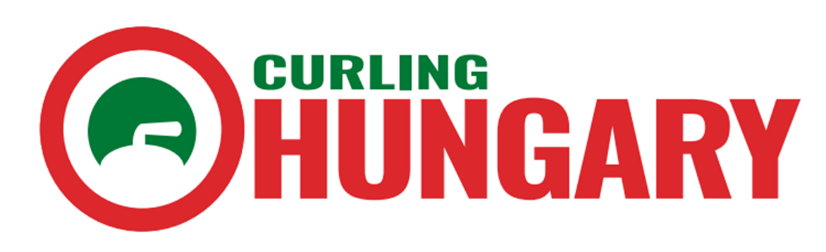 Közgyűlés által elfogadva: 	2005. június 30-ánKözgyűlés által módosítva:	 2011. május 26-ánKözgyűlés által módosítva:	 2014. május 27-énKözgyűlés által módosítva:	 2014. október 16-ánKözgyűlés által módosítva: 	2015. május 20-án Közgyűlés által módosítva: 	2015. július 16-án Közgyűlés által módosítva:	2017. június 21-énKözgyűlés által módosítva:	2018. április 19-én Közgyűlés által módosítva:	2019. május 9-énÁLTALÁNOS RENDELKEZÉSEKJogállás1.§A Magyar Curling Szövetség (a továbbiakban: Szövetség) a curling sportág feladatainak ellátására létrehozott, Magyarországon az e sportágban működő sportszervezetek tevékenységét összehangoló, munkájukat segítő és támogató, a curling sportágat irányító, önkormányzati elven alapuló országos szervezet. A Szövetség a sportról szóló 2004. évi I. törvény (a továbbiakban: Sporttörvény), illetőleg az egyesülési jogról, a közhasznú jogállásról, valamint a civil szervezetek működéséről és támogatásáról szóló 2011. évi CLXXV. törvény (a továbbiakban: Civiltörvény) alapján végzi tevékenységét. 2.§1./ A Szövetség elvi álláspontja a tagok szuverenitása, önrendelkezése és önálló képviselete, a többségi vélemény érvényesítése, a kisebbségi jogok és érdekek sérelme nélkül, a demokratikus működés, anyagi önállóság.2./A Szövetség politikai tevékenységet nem folytat, szervezete pártoktól független, pártoknak anyagi támogatást nem nyújt.3./ A Szövetség, illetve annak jogi személyiséggel rendelkező szervezeti egységeinek nyilvántartásba vételét a Fővárosi Törvényszék végzi; működése felett törvényességi felügyeletet az ügyészség gyakorol.4./ A Szövetség teljes jogú tagja a Curling Világ Szövetségnek (World Curling Federetion, a továbbiakban WCF), melynek alapszabályát és egyéb szabályzatait magára nézve kötelezőnek ismeri el. 3.§1./ A Szövetség neve: Magyar Curling Szövetség, rövidítve: MCSZ2./ A Szövetség neve angolul: Hungarian Curling Federation3./ A Szövetség székhelye: Budapest, X. kerület, 4./ A Szövetség működési területe: Magyarország5./ A Szövetség alapítási éve: 2005.6./ A Szövetség emblémája: piros, fehér, zöld színű  curling kő felirat 7./ A Szövetség pecsétje: kör alakban felirat: Magyar Curling Szövetség, a pecsét közepén a 8./ A Szövetség hivatalos nyelve: magyar9./ A Szövetség honlapja: www.curling.hu	A Szövetség az alapszabálya szerinti tevékenységének és gazdálkodásának legfontosabbadatait a www.curling.hu elnevezésű honlapja útján hozza nyilvánosságra.A SZÖVETSÉG CÉLJA ÉS FELADATAIA Szövetség célja4.§A Szövetség Magyarország területén szervezi, irányítja és ellenőrzi a curling sportágban zajló tevékenységet, célja a curling sport népszerűsítése, a sportág fejlesztésének elősegítése, valamint a sportág és tagjainak hazai és nemzetközi kapcsolatokban való képviselete.A Szövetség feladatai5.§1./ A Szövetség kizárólagos a) a Sporttörvény 23.§ (1) a) g) pontjában továbbá külön jogszabályban előírt más szabályzatok  a sportág nemzetközi szabályaival összhangban kialakítani a sportág hivatásos amatőr és vegyes (nyílt) versenyrendszerét ) a sportág szakágainak, felnőtt és utánpótlás versenyrendszerének , folyamatos , valamint ;) maga, vagy tagjai útján különböző versenyek) meghatározni a hazai és a – WCF nemzetközi versenynaptárához igazodó – nemzetközi versenynaptárt;) működtetni a válogatott keretet, általuk képviselni Magyarországot a nemzetközi sporteseményeken;) megadni, vagy megtagadni a sportági nemzetközi szakszövetség, illetve a külföldi szakszövetség által megkívánt hozzájárulást a magyar sportolók külföldi versenyzéséhez; illetőleg külföldi sportolók magyarországi versenyzéséhez;) képviselni Magyarországot a sportág nemzetközi szervezetében, valamint részt venni annak munkájában; továbbá) képviselni a sportágat belföldön, belföldi szervezetekben, különösképp az állami szervek és helyi önkormányzatok előtt, a Magyar Olimpiai Bizottság és annak szakmai tagozatai, vagy más sportszövetségek, egyesületek előtt;  rendezni az általa kiírt sportrendezvényekkel kapcsolatos vagyoni értékű jogok hasznosításának módját és feltételeit, továbbá) a ) pontnak megfelelő vagyoni értékű jogok hasznosításáról szerződést kötni, vagy annak jogát meghatározott feltételek mellett egyes szervezeti egységeire vagy tagjaira átruházni;) a közoktatás és felsőoktatás keretén kívüli sportoktatói tevékenység folytatásához szükséges előzetes hozzájárulás kiadására.) meghatározni a sportág fejlesztési céljait, ezekre vonatkozó koncepció kidolgozására, és egyúttal gondoskodni megvalósításukról;) a jogszabályok, valamint az 5. § 1./ bekezdés a) pontja szerinti szabályzatok alapján gondoskodni a sportolók, edzők, játékvezetők, versenybírók, szakemberek nyilvántartásáról, igazolásáról, átigazolásáról, képzéséről, továbbképzéséről, minősítéséről, egyúttal jogosult velük szemben fegyelmi jogkört gyakorolni;) meghatározni a WCF vonatkozó szabályzatai és iránymutatásai alapján a sportlétesítményekkel szemben támasztott szakmai követelményeket, a műszaki és egyéb szempontoknak megfelelő létesítményeket hitelesíteni, továbbá jogosult meghatározni ezen létesítmények használatának feltételeit;) meghatározni az egyes sportesemények megrendezésével kapcsolatos szakmai szabályokat;) ellenőrizni a versenyrendszerében szervezett, vagy a versenynaptárában egyébként szereplő sportrendezvények biztonságos lebonyolítását;) érvényesíteni a dopping-tilalmat, fellépni a sportmozgalomra ható káros jelenségek – elsősorban a meg nem engedett teljesítményfokozó szerek, készítmények és módszerek alkalmazása – ellen;) a versenyszabályokat megsértő sportszervezetekkel, sportolókkal szemben a Fegyelmi Szabályzatban megállapított joghátrányokat alkalmazni;) jelen szabályzatban meghatározott módon szolgáltatásokat nyújtani tagjainak, valamint közreműködni a tagok közötti viták elrendezésében;) megfelelő feltételek fennállása esetén az arra illetékes személlyel támogatási szerződések megkötésére, valamint a támogatás felosztására a Szövetségen belül;) a sportág céljainak elérése érdekében szponzorálási és más kereskedelmi szerződések megkötésére; ezen szerződéseket egy évet meghaladó időtartamra, így akár az olimpiai ciklus időtartamára is kötni;) a sportágban érdekelt szervezetek és személyek tevékenységének összehangolására, a sportágban folyó szakmai munka figyelemmel kísérésére és elősegítésére; ideértve a különböző külföldi és hazai szakanyagok, képzési eszközök beszerzését, készítését, terjesztését, továbbá a sportág színvonal-emelését segítő tudományos kutatómunkában való közreműködését;) szervezni a sportág népszerűsítését, PR munkáját;) támogatni és szervezni az utánpótlás-nevelést, elősegíteni a diáksport fejlesztését;) ellátni a sportágban szabadidős tevékenységgel összefüggő feladatokat is;) ellátni a sportági nemzetközi szövetség alapszabályában, egyéb jogszabályokban, illetve jelen Alapszabályban meghatározott feladatokat; továbbá a sportág működési feltételeinek biztosításával összefüggő egyéb feladatokat; valamint a nemzetközi sportszövetségek által meghatározott egyéb feladatokat. ./ A Szövetség  a verseny sportolók nyilvántartása, és részükre a versenyengedélyek megadása, amennyiben a sportoló megfelel a sportegészségügyi és a Szövetség által meghatározott egyéb sportszakmai feltételeknek  Szövetség feladata – a sportág jellegéhez igazodva – szabályzatban megállapítani a versenyszerű sportoló egyik sportszervezetből a másik sportszervezetbe történő átigazolásának módját, feltételeit  válogatottra vonatkozó szabályok kialakítása, érvényesítéseA Szövetség szabályzatai6.§1./ A Szövetség Alapszabálya biztosítja a Szövetség demokratikus, önkormányzati elven alapuló működését, illetőleg a tagok jogainak érvényesülését.2. / A Szövetség Alapszabályát a Közgyűlés, míg az alábbi szabályzatokat az Elnökség fogadja el és köteles azokat a jogszabályi változásoknak megfelelően módosítani:Szervezeti és Működési Szabályzat;Etikai és Gyermekvédelmi Szabályzat;Fegyelmi Szabályzat;Gazdálkodási Szabályzat;Házipénztár Kezelési Szabályzat;Leltározási Szabályzat, Számlarendre Vonatkozó Szabályzat;Vagyoni Jogokra Vonatkozó SzabályzatIII.A SZÖVETSÉG TAGSÁGAA Szövetség tagjai7.§1./ A Szövetség tagja lehet minden a Sporttörvény rendelkezéseinek megfelelő sportszervezet, sportvállalkozás, sportiskola, valamint utánpótlás-nevelés fejlesztését végző alapítvány (a továbbiakban együtt: sportszervezet2./ A Szövetségbe tagként való felvételi kérelem nem tagadható meg, amennyiben a kérelmező a Szövetség Alapszabályát elfogadja, és az abban foglaltakat magára nézve kötelezőnek ismeri el, továbbá a felvételhez a jogszabályban előírt feltételek fennállnak. 3./ A Szövetség tagjairól nyilvántartást kell vezetni.4./ A Szövetség tagjai felvételüket követően a Szövetség Közgyűlése által meghatározott mértékű tagdíjat kötelesek fizetni banki átutalás útján vagy pénztárba való befizetéssel, melynek éves összege jelenleg 30.000, - Ft, melynek fizetési határideje tárgyév március 31. napja, illetőleg új belépő tag esetén a tagfelvételtől számított 15 nap. A tagsági viszony keletkezése és megszűnése8.§1./ A Szövetségbe való belépés, illetőleg kilépés önkéntes.2./ A szövetségi tagság felvétellel keletkezik.3./ A szövetségi tagság kilépéssel, kizárással, felmondással, illetve jogutód nélküli megszűnéssel szűnik meg.4./ Tagfelvétel kérdésében a Szövetség Elnöksége határoz.  határozat ellen a Szövetség Közgyűléséhez lehet fellebbezni a számított 30 napon belül A fellebbezést a következő Közgyűlés tárgyalni köteles. 5./ A Szövetségből való kilépést írásban kell benyújtani a Szövetség Elnökségéhez. A kilépés azonban nem mentesíti a tagot a tagsága idején keletkezett kötelezettségei alól.6./ A Szövetségből való kizárást  lehet alkalmazni, aki  ismételten  magatartást tanúsítA  meg kell  védekezés  kell A tag kizárását kimondó határozatot írásba kell foglalni, és indokolással kell ellátni; az indokolásnak tartalmaznia kell a kizárás alapjául szolgáló tényeket és bizonyítékokat, továbbá a jogorvoslati lehetőségről való tájékoztatást. A kizáró határozatot a taggal 8 napon belül írásban közölni kell. 7./ Felmondással szüntetheti meg 30 napos felmondási idővel a Szövetség Elnöksége annak a tagnak a tagsági viszonyát, amely tag tagdíjfizetési kötelezettségének tárgyév március 31. napjáig, illetőleg új belépő tag esetén a tagfelvételtől számított 15 napon belül, írásbeli felszólítás ellenére sem tesz eleget.8./ Sportszervezet tagságát a Szövetség Elnöksége határozatban szünteti meg, amennyiben sportegyesület esetén a sportágban működő szakosztályát megszüntette, vagy más sportegyesület részére átadja; továbbá a sportegyesület vagy sportvállalkozás a Szövetség versenyrendszerében évente legalább egy alkalommal részt nem vesz.9./ A sportág versenyrendszerében résztvevő sportszervezetnek az a sportszervezet tekinthető, amelynek legalább egy olyan sportolója van, aki a tagfelvétel időpontja szerinti naptári évben, vagy ha ebben az időszakban nincs már verseny, az ezt követő naptári évben indul a Szövetség versenynaptárában szereplő versenyek egyikén, vagy olyan nemzetközi versenyen, amelyen induláshoz szükség van a Szövetség által kiadott versenyengedélyre.A Szövetség tiszteletbeli és pártoló tagjai9.§1./ A Szövetség munkájában tiszteletbeli elnökként és pártoló tagként természetes személyek is részt vehetnek. 2./ A Szövetség tiszteletbeli elnöke és pártoló tagja az a természetes személy lehet, aki a Szövetség Alapszabályában, illetve egyéb szabályzatiban foglalt célokkal egyetért, és a Szövetség tevékenységét személyes közreműködésével, illetőleg pénzeszközökkel támogatja.3./ A Szövetség tiszteletbeli elnökévé választhatók azon természetes személyek, akik a Szövetség érdekében hosszú időn keresztül kimagasló tevékenységet fejtettek ki, és korábban a Szövetség vezetésében valamely tisztséget töltöttek be. 4./ A tiszteletbeli elnök megválasztása a Szövetség Közgyűlésének hatáskörébe tartozik.5./ „A Szövetség pártoló tagja” cím azoknak a természetes személyeknek adományozható, akik a Szövetség célkitűzéseit, feladatainak megvalósítását elsősorban pénzeszközökkel, anyagi javakkal támogatják, és a Szövetség Alapszabályában foglalt célokkal egyetértenek. 6./ „A Szövetség pártoló tagja” cím adományozása az Elnökség hatáskörébe tartozik. 7./ Megszűnik a tiszteletbeli elnöki, valamint pártoló tagság lemondással, elhalálozással, illetőleg a Közgyűlés – pártoló tagság esetében az Elnökség – általi visszahívással.IV.A TAGOK JOGAI ÉS KÖTELEZETTSÉGEIA tagok jogai és kötelezettségei10.§1./ A Szövetség tagjának jogai:a) részt vehet a Szövetség tevékenységében, rendezvényein, a Szövetség által kiírt bajnokságokon, kupaversenyeken;b) részt vehet a Közgyűlés határozatainak meghozatalábanc) választhat a Szövetség szerveibe;d) észrevételeket, javaslatokat tehet, illetőleg véleményt nyilváníthat a Szövetség, valamint szerveinek működésével kapcsolatbane) betekinthet a Szövetség irataiba, amennyiben az nem sérti más tagok jogos érdekeit;f) ajánlásokat tehet a Szövetséget, a Szövetség szerveit és a sportágat érintő kérdések megtárgyalására;g) tájékoztatást igényelhet a Szövetség bármely tevékenységéről.2./ Az 1./ pontban meghatározott b) -g) alpont szerinti jogait a tag bejegyzett, vagy az általa írásban meghatalmazott képviselője útján gyakorolhatja.3./ A Szövetség tagjának kötelezettségei:a) a sportág fejlődésének és eredményességének elősegítése;b) a Szövetség Alapszabályának és egyéb szabályzatainak, valamint a Szövetség szervei által hozott határozatainak a megtartása, illetőleg a megtartásának biztosítása;c) a Szövetség által meghatározott célkitűzések megvalósításának elősegítése;d) az általános sporterkölcsi normák betartása;e) a sportág népszerűsítése;f) részvétel a Szövetség versenyrendszerében, sportrendezvényein;g) a tagdíj megfizetése.A tiszteletbeli elnök (és pártoló tag) jogai és kötelezettségei11.§1. A tiszteletbeli elnök (és pártoló tag) jogai:a) tanácskozási joggal részt vehet a Szövetség Közgyűlésén;b) javaslatokat tehet, véleményt nyilváníthat a Szövetség, valamint szerveinek működésével kapcsolatbanc) javaslatokat tehet a Szövetség, illetve szerveit, valamint a sportágat érintő kérdések megtárgyalására;d) tájékoztatást kérhetnek a Szövetség tagjait érintő bármely kérdésben.2./ A tiszteletbeli elnök (és pártoló tag) kötelezettségei:a) a Szövetség Alapszabályának, egyéb szabályzatainak, valamint a Szövetség határozatainak megtartása; valamintb) a sportág népszerűsítése. V.A SZÖVETSÉG SZERVEZETE12.§1./ A Szövetség állandó szervei:a) Közgyűlés;b) Elnökség;c) Felügyelő Bizottság;d) Fegyelmi Bizottság; e) ; 2./ A Szövetség vezető tisztségviselői:a) Elnökb) Alelnökc) Felügyelő Bizottság elnöke.3./ A Szövetség tisztségviselői:a) Elnökség tagjai;b) Felügyelő Bizottság tagjaiVI.A SZÖVETSÉG KÖZGYŰLÉSEA Közgyűlés összehívása13.§1./A Szövetség legfőbb döntéshozó szerve a nyilvántartott tagok képviselőiből álló Közgyűlés.2./ A Szövetség Közgyűlését évente legalább egy alkalommal, de legkésőbb május 30. napjáig az Elnökség  össze nevét, székhelyét, a  helyét,  és a  meghívóval  szavazásra jogosultakat a Közgyűlésen tanácskozási joggal résztvevő egyéb személyeknek és szerveknek  3./A Közgyűlés írásbeli előterjesztéseit a tagoknak a közgyűlés időpontja előtt legalább 8 nappal korábban elektronikus úton meg kell küldeni annak érdekében, hogy a szavazásra jogosultak a tárgyalni kívánt témakörökben álláspontjukat kialakíthassák. A napirendet a meghívóban olyan részletességgel kell feltüntetni, hogy a szavazásra jogosultak a tárgyalni kívánt témakörökben álláspontjukat kialakíthassák. A tagok a közgyűlés előtti 4 napig írásbeli észrevételt tehetnek a beterjesztett előterjesztésekről.4./ A Szövetség Közgyűlése nyilvános.5./ Szavazati jogát érvényesen az a képviselő gyakorolhatja, aki a Szövetség tagjának bíróságon bejegyzett képviselője vagy a képviselő írásbeli meghatalmazásával rendelkező képviselője,  a közgyűlésen személyesen megjelenik és aláírja a jelenléti ívet.6./  és  tag Egy meghatalmazással rendelkező  csak egy  képviselhet.7./ A  A közgyűlés határozatképessége14.§1./ A közgyűlés határozatképes, ha a szavazásra jogosultak több, mint fele jelen van. A határozatképességet minden határozathozatalnál vizsgálni kell. Amennyiben egy szavazásra jogosult valamely ügyben nem szavazhat, őt a határozatképesség megállapításánál figyelmen kívül kell hagyni.2./ Amennyiben a Közgyűlés a meghirdetett időpontban, illetve az azt követő 30 percben határozatképtelen, úgy a Közgyűlést nem lehet megtartani. Az ismételten megtartott Közgyűlés az eredeti napirendi pontokban a megjelentek számára való tekintet nélkül határozatképes. 3./ A határozatképtelen Közgyűlés eredeti meghívójának tartalmaznia kell az ismételt Közgyűlés megtartásának időpontját és helyét, továbbá a határozatképtelenség miatt automatikusan beálló összehívásra vonatkozó tájékoztatást. A megismételt Közgyűlés megtartásának időpontja az eredetihez képest egy órával későbbi időpont.A Közgyűlés napirendje15.§1./ A Közgyűlés napirendjét a Szövetség Elnöksége állapítja meg és terjeszti a Közgyűlés elé.2./ A Szövetség évi rendes Közgyűlésének az alábbi napirendi pontokat kötelezően tartalmaznia kell:a) az Elnökség tevékenységéről szóló beszámoló jóváhagyása;b) a Szövetség éves pénzügyi helyzetéről szóló beszámoló, a költségvetés és a mérleg elfogadása;c) a közhasznúsági jelentés elfogadása;d) a Felügyelő Bizottság beszámolója;e) a Szövetség tagjai vagy szervei által írásban beterjesztett javaslatok, napirendi kiegészítés.3./ A 2./ bekezdés e) pontjában említett javaslatokat, napirendi kiegészítéseket, valamint a tagok által tett egyéb javaslatokat abban az esetben lehet napirendre tűzni, ha azokat a Közgyűlés időpontja előtt, azok indokolásával legalább 8 naptári nappal írásban benyújtották az Elnökséghez. A napirend kiegészítésének tárgyában a Közgyűlést összehívó szerv vagy személy jogosult dönteni. Ha a napirend kiegészítése iránti kérelemről a közgyűlést összehívó szerv vagy személy nem dönt vagy azt elutasítja, a közgyűlés a napirend elfogadásáról szóló határozat meghozatalát megelőzően külön dönt a napirend kiegészítésének tárgyában. Ezen határidő után tett, vagy a Szövetség Közgyűlésén beterjesztett javaslatok abban az esetben tárgyalhatók, amennyiben a jelenlevő tagok kétharmada ezzel egyetért.A Közgyűlés hatásköre16.§1./ A Közgyűlés kizárólagos hatáskörébe tartozik:a) az Alapszabály elfogadása és módosítása;b) az Elnökség éves szakmai beszámolójának elfogadása;c) a Szövetség előző évi pénzügyi tervének (költségvetés) végrehajtásáról szóló beszámoló elfogadása; valamint a számviteli törvény szerinti beszámoló (mérleg) és a közhasznúsági melléklet elfogadásad) a következő évi pénzügyi és szakmai terv (költségvetés) elfogadása;e) sportág stratégiai fejlesztési koncepciójának elfogadása;f) a 12.§ 2.-3./ pontjában meghatározott tisztségviselők és vezető tisztségviselők megválasztása, illetőleg visszahívása; valamint a Szövetség tiszteletbeli elnökének és pártoló tagjának megválasztása, valamint visszahívása;g) a tagfelvétel kérdésében hozott elnökségi határozat ellen benyújtott jogorvoslati kérelem elbírálása;h) a „Szövetség tiszteletbeli elnöke” és a „Szövetség pártoló tagja” cím adományozása;i) az éves tagdíj mértékének megállapítása;j) a sportági kitüntetések alapítása;k) gazdasági, vállalkozási tevékenység elhatározása;l) a Szövetség feladatainak ellátásához szükséges regionális, megyei, illetve helyi szintű szervezeti egység létrehozása;m) a Szövetség jogi személyiségű szervezeti egységeinek létrehozása, valamint alapító okiratuk elfogadása;n) a Szövetség más szövetséggel való egyesülésének, illetőleg szétválásának elhatározása;o) a Szövetség önkéntes feloszlásának kimondása, egyúttal a Sporttörvény szabályainak megfelelően rendelkezés a fennmaradó vagyonról;p) a Szövetség nemzetközi szervezetbe való belépésének, illetve abból való kilépésének elhatározása; továbbá2./ A Közgyűlés valamennyi Szövetséget érintő kérdésben jogosult dönteni, kivéve azokat a kérdéseket, amelyeket jogszabály vagy a Szövetség Alapszabálya kifejezetten más szerv hatáskörébe utal.3./ A Közgyűlés a 12.§ 2-3./ pontjában meghatározott tisztségviselőket és vezető tisztségviselőket négy évre választja meg, akként hogy a mandátum érvényessége a kinevezést követő első téli olimpia évének május 31.-én lejár. Ezen tisztségviselők mindegyike tisztségében újraválasztható. 4./ A Közgyűlés által jóváhagyott a Szövetség előző évi pénzügyi tervének (költségvetés) végrehajtásáról szóló beszámoló, valamint a számviteli törvény szerinti beszámoló (mérleg) hiányában új versenyrendszer nem hirdethető ki.5./ A Közgyűlés abban az esetben határozhatja el a Szövetség feloszlását, amennyiben a Szövetségnek nem áll fenn tartozása, vagy fennálló tartozása esetén képes azt kiegyenlíteni.6./ A Szövetség a közgyűlés által elfogadott mérlegbeszámolóját az adott üzleti év mérleg-fordulónapját követő ötödik hónap utolsó napjáig letétbe helyezi és honlapján közzéteszi.A Közgyűlés határozathozatala17.§1./ A közgyűlés határozatait nyílt szavazással a jogosultak több mint felének „igen” szavazatával hozza.  alapszabályának módosításához a jelen lévő tagok  szótöbbséggel hozott határozata szükséges.  céljának módosításához és  megszűnéséről szóló közgyűlési döntéshez a szavazati joggal rendelkező tagok háromnegyedes szótöbbséggel hozott határozata szükséges. A határozatképességet minden határozathozatalnál vizsgálni kell. Amennyiben egy szavazásra jogosult valamely ügyben nem szavazhat, őt a határozatképesség megállapításánál figyelmen kívül kell hagyni. A határozat meghozatalakor nem szavazhat az, akivel szemben a Ptk. 3:19§. (2) bekezdésében felsorolt kizáró ok fennáll. 2./ Az Alapszabály elfogadásához, módosításához, továbbá az Alapszabály 16.§ 1./ pontjaiban meghatározott ügyekben a határozathozatalhoz a jelenlevő szavazásra jogosultak kétharmadának „igen” szavazata szükséges.3./ A Közgyűlés titkos szavazással hoz határozatot, a Szövetségnek a 16.§ 1./ f) pontjában meghatározott tisztségviselőinek a megválasztásakor, illetőleg, ha a szavazásra jogosultak egyharmada azt indítványozza. Egy jelölt esetén a Közgyűlés nyílt szavazással is dönthet a tisztségviselő megválasztásáról.4./ A Közgyűlés a pénzügyi beszámolóról a Felügyelő Bizottság írásos beszámolójának hiányában döntést nem hozhat.5./ A Közgyűlésről jegyzőkönyvet kell készíteni. A jegyzőkönyvnek tartalmaznia kell a Közgyűlésen elhangzott lényeges észrevételeket és javaslatokat, valamint a hozott határozatokat, és a határozatok meghozatalának szavazati arányát. A jegyzőkönyvet a Közgyűlés elnöke és a jegyzőkönyvvezető írja alá, és két, a közgyűlés elején megválasztott személy hitelesíti.6./ A Szövetség Közgyűlése nyilvános. A nyilvánosságot a Közgyűlés a jelenlévő szavazásra jogosultak kétharmadának „igen” szavazatával korlátozhatja és kizárhatja, amennyiben ezt üzleti titok vagy személyiségi jogok védelme indokolja.7./ A közgyűlés határozathozatalában nem vehet részt az a személy, aki vagy akinek közeli hozzátartozója, valamint élettársa (hozzátartozó) a határozat alapjána) kötelezettség vagy felelősség alól mentesül vagy,b) bármilyen más előnyben részesül a Szövetség terhére,c) akivel a határozat alapján szerződést kell kötni,d) aki ellen a határozat alapján pert kell indítani,e) aki a döntésben érdekelt más szervezettel többségi befolyáson alapuló kapcsolatban áll,f) aki a megkötendő jogügyletben egyébként érdekelt.Nem minősül előnynek a Szövetség, cél szerinti juttatásai keretében a bárki által megkötés nélkül igénybe vehető nem pénzbeli szolgáltatás, illetve a Szövetség által a tagjának - tagsági jogviszony alapján - nyújtott, az alapszabálynak megfelelő cél szerinti juttatás.A tisztségviselők választása18.§1./ A választást napirendre tűző közgyűlés megkezdését megelőző  jelölő biztost választ. A jelölő biztos köteles a Szövetség tagjai számára a tisztségviselőkre történő jelölés lehetőségét megadni. A választást napirendre tűző Közgyűlésen jelölt az a személy, akit a jelölő biztos tisztségre jelöl, vagy a Közgyűlésen jelenlevő szavazásra jogosultak több mint felének „igen” szavazatával a jelölő listára felkerül.2./ A választás tisztségenként külön-külön történik úgy, hogy először a Szövetség elnökét, alelnökét, majd az elnökség tagjait, ezt követően pedig a Felügyelő Bizottság elnökét, majd tagjait kell megválasztani.3./ Megválasztottnak az a tisztségviselő tekinthető, aki a jelenlévő szavazásra jogosultak több mint felének "igen" szavazatát megszerezte. Ha több jelölt esetén a Közgyűlés a szükséges döntést nem hozta meg, újabb választási fordulóban a legkevesebb szavazatot kapott jelölt, valamint az a jelölt, aki a jelenlévő szavazásra jogosultak 15%-ának szavazatát sem kapta meg, már nem vesz részt. A választást e módon mindaddig ismételni kell, amíg a jelöltek valamelyike a megválasztáshoz szükséges szavazatot meg nem szerzi. A Szövetség vezető tisztségviselőinek és a Felügyelő Bizottság tagjainak összeférhetetlenségére vonatkozó szabályok19.§1./ Döntéshozó, valamint ügyvezető szerv (Közgyűlés, Elnökség) határozathozatalában nem vehet részt az a személy, aki, vagy akinek – a PTK. 8:1. § (1) bekezdése szerinti – közeli hozzátartozója, a határozat alapjána) kötelezettség vagy felelősség alól mentesül, vagyb) bármilyen más előnyben részesül, illetőleg a megkötendő jogügyletben egyébként érdekelt.2./ Nem minősül előnynek a Szövetség cél szerinti juttatásai keretében a bárki által megkötés nélkül igénybe vehető nem pénzbeli szolgáltatás, illetve a Szövetség által a tagjának, tagsági jogviszony alapján nyújtott, az Alapszabálynak megfelelő cél szerinti juttatás.3./ Nem lehet a Szövetség Felügyelő Bizottságának elnöke vagy tagja, illetőleg a Szövetség könyvvizsgálója az a személy, aki a) Elnökség tagja és más bizottságok tagja b) a Szövetséggel munkaviszonyban vagy munkavégzésre irányuló egyéb jogviszonyban áll;c) a Szövetségnél gazdasági feladatokat ellátó személy;d) a Szövetség cél szerinti juttatásából részesül;e) a Felügyelő Bizottság tagjának hozzátartozója; f) az a) -d) pontokban meghatározott személyek közeli hozzátartozója.4./ Nem lehet a Szakszövetség vezető tisztségviselője az a személy, akinél a Civil tv. 39. § (1) bekezdése szerinti bármely feltétel bekövetkezett. 5./ A vezető tisztségviselő, illetve az ennek jelölt személy köteles valamennyi érintett szervezetet előzetesen tájékoztatni arról, hogy ilyen tisztséget egyidejűleg más szervezetnél is betölt.A Szövetség Rendkívüli Közgyűlése20.§1./ Rendkívüli Közgyűlést kell  abban az esetben, haa) a Szövetség tagjainak egyharmada az ok és a cél megjelölésével ezt kívánja;b) a Szövetség Elnöksége ezt többségi határozatban kezdeményezi;c) a Szövetség Felügyelő határozatában foglaltaknak megfelelően ez szükséges; d) a Szövetség Elnökségének elnöki tisztsége vagy Felügyelő Bizottságának elnöki tisztsége bármilyen okból megüresedik, továbbá, ha az Elnökség létszáma két főre, vagy a Felügyelő Bizottság létszáma két fő alá csökken;e) ha a bíróság elrendeli;f) egyéb, a Szövetség Alapszabályában meghatározott esetben, különösen, ha az évi rendes Közgyűlés az Elnökség beszámolóját nem fogadja el.g) ha a Szövetség vagyona az esedékes tartozásokat nem fedezi, vagy a Szövetség előreláthatólag nem lesz képes a tartozásokat esedékességkor teljesíteni,h) ha a Szövetség céljainak elérése veszélybe kerül.2./ Rendkívüli Közgyűlést az erre okot adó körülmény bekövetkezésétől, vagy a kezdeményezés kézhezvételétől számított legkevesebb 15, de legfeljebb 30 naptári napon belüli időpontra kell összehívni.3. /Az f-g) pontjában meghatározott ok miatt összehívott közgyűlésen a Szövetség tagjai kötelesek az okot adó körülmény megszüntetése érdekében intézkedést tenni vagy a Szövetség megszüntetéséről dönteni.4./ A Rendkívüli Közgyűlésre egyebekben a Szövetség rendes Közgyűlésére vonatkozó szabályai az irányadók.VII:A SZÖVETSÉG ELNÖKSÉGEAz Elnökség feladata és hatásköre21.§1./ A Szövetség tevékenységét két közgyűlés közötti időszakban  irányítja.2./ Az Elnökség feladata és hatásköre:a Szövetség szabályzatainak megállapítása és a jogszabályváltozásoknak megfelelő módosítása, kivéve azokat, melyek a Közgyűlés hatáskörébe tartoznak (Alapszabály);gondoskodás a Közgyűlés határozatainak végrehajtásáról, és a végrehajtás ellenőrzéséről; Szövetség bizottságainak létrehozása, illetve megszüntetése, ügyrendjük elfogadása, bizottsági tagok megválasztása, illetve felmentése (kivéve az Alapszabályban foglalt bizottságokat a Szövetség bizottságainak, illetve egyéb testületei, tisztségviselői, szakemberei munkájának felügyelete; a tagfelvételi kérelem elbírálása; valamint a tiszteletbeli elnök, a pártoló tag, a mesteredző személyének megválasztásához, továbbá a sportág érdekében kifejtett tevékenységért adományozandó állami elismerésekhez szükséges javaslat elkészítése és Közgyűlés elé terjesztése;  a Szövetséghez tartozó sportszervezetek, szakosztályok működésének engedélyezése, nyilvántartásba vétele, működésének szakmai és szervezeti minőségének ellenőrzése;  a sportág hazai és nemzetközi versenynaptárának a jóváhagyása; a bajnokságok, a szövetségi versenyek, edzőtáborok kiírása, feltételrendszerének meghatározása; a válogatott keretek felkészülési programjának a jóváhagyása;a bírók, versenybírók minősítése, valamint az edzői engedélyek kiadása; a sportág sportolói, edzők, versenybírók, oktatók, sportszakemberek, egyéb segítők prémiumának, jutalmazásának, egyéb juttatásának meghatározása és teljesítése a hatályos jogszabályoknak megfelelően, (döntés az ösztönzési és jutalmazási keretek felhasználásáról);a nemzetközi versenynaptárban szereplő, illetve egyéb külföldi kiutazások személyi kérdéseiről (szövetségi kapitány, válogatott keretek edzői, egyéb küldöttek) való döntés, beleértve a válogatott keretet is;a Szövetség érdekeinek képviselete a hazai sportszervezetekben, együttműködés a Magyar Olimpiai Bizottsággal és annak szervezeteivel, illetőleg a testnevelésben és sportban érdekelt más állami szervekkel, szervezetekkel; Szövetség képviselete egyéb fórumok előtt;döntés a rendkívüli, a költségvetésben nem szereplő, vagy az előirányzatokat meghaladó kiadásokról, valamint a költségvetés előirányzatainak módosításáról, átcsoportosításáról, amennyiben a Szövetség megfelelő fedezettel rendelkezik;, melyet jogszabály, Alapszabály vagy a Szövetség egyéb szabályzata, illetve a Szövetség Közgyűlése az Elnökség hatáskörébe utal; illetőleg minden olyan kérdésben, amely nem tartozik a Közgyűlés kizárólagos hatáskörébe3./ Az Elnökség tevékenységéről beszámol a Közgyűlés részére.Az Elnökség tagjai22.§ A Szövetség Közgyűlése egy elnököt, egy alelnököt és további három elnökségi tagot választ négy évre a téli olimpiai ciklushoz igazodva, a téli olimpia évében, a játékokat követően az adott év májusának 31. napjáig. Ha az elnök, az alelnök, illetve bármely elnökségi tag tisztsége a meghatározott idő lejárta előtt megszűnik, a helyére megválasztott elnök, alelnök, elnökségi tag megbízatása a következő tisztújító közgyűlés megtartásáig tart. Az Elnökség tagjai tisztségükben újraválaszthatók.2./ Az Elnökség tagja lehet az a felnőtt korú, büntetlen előéletű magyar állampolgár, illetve bevándorlási engedéllyel rendelkező nem magyar állampolgár, akit bíróság jogerősen nem tiltott el a közügyek gyakorlásától, továbbá akivel szemben nem állnak fenn a Polgári Törvénykönyvről szóló 2013. évi V. törvény (a továbbiakban: PTK.) 3:22. §-ban foglalt feltételek.3./ Az elnökségi tagok jogai és kötelességei:a) az elnökségi üléseken és az Elnökség határozatainak meghozatalában való részvétel;b) észrevételek és javaslatok tétele a Szövetség működésével, a sportággal kapcsolatban;c) javaslattétel a Rendkívüli Közgyűlés összehívásával kapcsolatban az ok és a cél megjelölésével;) a Közgyűlés és az Elnökség határozatainak, javaslatainak megtartása, végrehajtása;) kapcsolattartás a Szövetség tagjaival és szerveivel;) Szövetség képviselet az Elnök meghatalmazásával;) beszámolás az Elnökségben vállalt feladatok végrehajtásáról.Az Elnök és az alelnök tagságának megszűnése, vagy egyidejű akadályoztatása esetén két elnökségi tag együttesen képviseleti jogot, valamint bankszámla feletti rendelkezési jogot láthat el akként, hogy az elnökségi taggá való megválasztásáról szóló határozat tartalmazza, hogy a tag kivel gyakorol együttes aláírási jogot.4./ A Szövetség legfőbb tisztségviselője a Szövetség elnöke.Az elnök jogai és kötelességei:a) vezeti és szervezi az Elnökség munkáját;b) intézkedik és dönt a hatáskörébe utalt ügyekben;c) összehívja és vezeti az Elnökség üléseit;d) megbízza, illetve kinevezi a főtitkárt, a bizottságok vezetőit és a szövetségi kapitányt;e) általános felügyeletet gyakorol a – Felügyelő Bizottság kivételével – bizottságok felett,f) munkáltatói jogkört a Szövetség alkalmazottai felett;g) két elnökségi ülés között eljár az Elnökség nevében, e tevékenységéről a soron következő elnökségi ülésen maradéktalanul beszámol;h) összehívja a Szövetség Közgyűlését; i) beszámol az Elnökség, valamint a Közgyűlés felé;i) képviseli a Szövetséget a nemzeti és nemzetközi kapcsolatokban;j) képviseli a Szövetséget harmadik személyekkel szemben, bíróságok és más hatóságok, szervezetek előtt;k) kötelezettségeket vállal a Szövetség költségvetésének terhére;l) együttműködik az illetékes állami és társadalmi szervekkel, szervezetekkel../ Az alelnök feladata az Elnök elnökségi tagságának megszűnése, vagy az Elnök akadályoztatása esetén az Elnök feladataival megegyező../ Az elnökségi tagság megszűnik:a) a mandátum lejártával;b) lemondással;c) visszahívással;d) elhalálozással.e a cselekvőképességnek a tevékenység ellátásához szükséges körben történő korlátozásával;f a vezető tisztségviselővel szembeni kizáró vagy összeférhetetlenségi ok bekövetkeztévelAz Elnökség működése23.§1./ Az Elnökség maga állapítja meg munkatervét, illetőleg készíti és a – Szervezeti és Működési Szabályzatnak megfelelő – ügyrendjét. 2./ Az Elnökség szükség szerint, de legalább minden naptári negyedévben - az éves üléstervnek megfelelően – ülésezik. Rendkívüli elnökségi ülést kell összehívni, ha azt az elnök, vagy az Elnökség tagjainak egyharmada az ok és a cél megjelölésével írásban kéri 3./ Az Elnökség ülését az elnök hívja össze Az ülés helyéről, időpontjáról és  legalább értesíteni az  tagjait és  meghívottakat.4./ Az Elnökség ülései nyilvánosak, kivéve, ha az ülés témája személyiségvédelmi, vagy adatvédelmi jogot érint. 5./ Az Elnökség határozatképes, ha tagjainak több mint a fele jelen van. Határozatképtelenség esetén az elhalasztott elnökségi ülést 7 naptári napon belül újra össze kell hívni. Az ismételten összehívott elnökségi ülés az eredeti napirendben szereplő kérdések vonatkozásában a jelenlevők számára való tekintet nélkül határozatképes.6./ Az Elnökség a határozatait általában nyílt szavazással, egyszerű szótöbbséggel hozza. Szavazategyenlőség esetén az Elnök szavazata dönt. Az Elnök távollétében ez a jog az ülést levezető elnökségi tagot illeti meg.7./ Bármely elnökségi tag indítványozhatja, hogy az Elnökség határozatát titkos szavazással hozza meg. Ehhez a jelenlevő tagok kétharmadának hozzájárulása szükséges.8./ Az Elnökség üléseiről jegyzőkönyvet kell készíteni, amelynek tartalmaznia kell a napirendet, a megjelentek felsorolását, az ülésen elhangzott lényeges észrevételeket, javaslatokat, illetve meghozott határozatokat. 9./ Kivételesen indokolt esetben, amennyiben a döntéshozatalra nyitva álló határidő miatt az szükséges, az elnökségi ülésen kívül írásban is hozhat határozatot. Az ülésen kívüli határozathozatalt az elnök rendelheti el. Írásbeli határozathozatal esetén az elnök felhívást intéz saját vagy a főtitkár hivatali email fiókján keresztül elektronikus levélben az elnökség minden tagjához. A felhívásnak tartalmaznia kell a döntést igénylő kérdést, az írásbeli határozathozatal szükségességének indokát, a határozati javaslatot, a válaszadási határidőt, a határozathoz szükséges szavazati arányt. A szavazatokat a főtitkárnak kell leadni az elnökségi tag által aláírt, dátummal ellátott levélben, melyet elektronikus levélhez szkennert mellékletként vagy telefax útján kell eljuttatni. A főtitkár köteles a leadott szavazatokat összegyűjteni és a hozott határozat mellékleteként megőrizni. A szavazatok leadási határidejének lejártát követő három napon belül a főtitkár köteles írásban tájékoztatni az elnökség tagjait a szavazás eredményéről, a hozott határozatról.Amennyiben az írásbeli szavazás eredménytelen, rendkívüli elnökségi ülést kell összehívni.10./ A határozathozatalban az Alapszabály 17.§. 8.pontjában rögzített feltételeknek teljesülniük kell 11./ Az Elnökség a meghozott elnökségi, valamint közgyűlési határozatokról nyilvántartást vezet a szavazatok meghozatala szavazati arányainak, a döntést támogatók, ellenzők és tartózkodók számának és személyének feltüntetésével.12./ Az Elnökség a Közgyűlés és a maga által hozott határozatairól az érintett szerveket és a Szövetség tagságát köteles 15 naptári napon belül írásban tájékoztatni.13./ Az Elnökség köteles az érintettek, valamint az illetékesek számára a Szövetség működésével kapcsolatosan keletkezett iratokba való betekintést az igény bejelentését követő 7 naptári napon belül biztosítani. 14./ A Szövetség működésének, valamint szolgáltatásai igénybevételének, illetve beszámolói közlési módjáról szórólapokon, plakáton, honlapján, valamint a Szövetség székhelyén levő hirdetőtáblán történő elhelyezés útján tájékoztatja a nyilvánosságot. VIII.A FELÜGYELŐ BIZOTTSÁG24.§1./ A Közgyűlés a Szövetség működésének, gazdálkodásának és vagyonkezelésének ellenőrzésére Felügyelő Bizottságot választ négy évre a 22.§ 1./ pontjában meghatározott időszakra vonatkozó meghatározással megegyezően. Ha a Felügyelő Bizottság elnöke, vagy valamelyik tag tisztsége a meghatározott idő lejárta előtt megszűnik, a helyére megválasztott Felügyelő Bizottsági elnök, elnökségi tag megbízatása a következő tisztújító közgyűlés megtartásáig tart. A Felügyelő Bizottság létszáma három fő, egy elnök és két tag. A Felügyelő Bizottság elnöke, illetve tagjai tisztségükben újraválaszthatók.2./ A Felügyelő Bizottság tevékenységét a bizottság elnöke irányítja. A bizottság feladatainak ellátása érdekében külső szakembereket is igénybe vehet.3./ A Felügyelő Bizottság éves ellenőrzési terv alapján végzi tevékenységét, amelyről a Szövetség Elnökségét írásban tájékoztatja. 25.§1./ A Felügyelő Bizottság feladatai:a) a Szövetség működésének, pénz – és vagyonkezelésének vizsgálata;b) a Szövetség gazdálkodására vonatkozó jogszabályok és egyéb kötelező előírások betartásának ellenőrzése;c) az éves mérleg (zárszámadás) felülvizsgálata;d) a gazdálkodás célszerűségének, szabályszerűségének, az előirányzott bevételek és kiadások teljesítésének évenkénti vizsgálata;e) a bizonylati fegyelem betartásának ellenőrzése;f) a tagdíj – befizetések ellenőrzése;g) a Közgyűlés részére írásbeli jelentés készítése a pénzügyi beszámolóhoz, valamint a következő év pénzügyi tervéhez.26.§1./ A Felügyelő Bizottság tevékenységéről a Szövetség Közgyűlésének köteles beszámolni.2./ A Felügyelő Bizottság az ügyrendjét maga állapítja meg azzal, hogy működésére az Elnökség működésére vonatkozó szabályok az irányadók.3./ A Felügyelő Bizottság működése során a vezető tisztségviselőktől jelentést, a Szövetség munkavállalóitól tájékoztatást vagy felvilágosítást kérhet; a Szövetség könyveibe és irataiba betekinthet, azokat megvizsgálhatja.4./ A Felügyelő Bizottság tagja a Szövetség Elnökségének, illetve bármely Bizottság ülésén tanácskozási joggal részt vehet. 5./ A Felügyelő Bizottság köteles az Elnökséget haladéktalanul tájékoztatni, és annak összeívását kezdeményezni, ha arról szerez tudomást, hogya) a Szövetség működése során olyan jogszabálysértés, vagy a Szövetség érdekeit egyébként súlyosan sértő esemény (mulasztás) történt, amelynek megszüntetése vagy a következményeinek elhárítása, illetve enyhítése az Elnökség döntését teszi szükségessé;b) vezető tisztségviselők felelősségét megalapozó tény merült fel.6./ Az Elnökséget a Felügyelő Bizottság indítványára – annak megtételétől számított 30 naptári napon belül – össze kell hívni. E határidő eredménytelen eltelte esetén az Elnökség összehívására a Felügyelő Bizottság is jogosult.7./ Amennyiben az Elnökség a törvényes működés helyreállítása érdekében szükséges intézkedést nem teszi meg, a Felügyelő Bizottság  a törvényességi felügyeletet IX.A BIZOTTSÁGOK Fegyelmi Bizottság27.§1./ A Szövetség tagjaival, a sportágba tartozó sportolókkal, valamint a sportágban tevékenységet folytató szakemberekkel szemben a szövetségi fegyelmi eljárások lefolytatására az Elnökség Fegyelmi  választ. A Bizottság létszámát az Elnökség oly módon állapítja meg, hogy az biztosítsa a zavartalan tevékenységet.2./  Fegyelmi Bizottság feladatait, hatáskörét, működésének szabályait a Szövetség Fegyelmi Szabályzata állapítja meg.3./  Fegyelmi Bizottság élén a Bizottság elnöke áll.  Fegyelmi Bizottság tagjai a Szövetségben más tisztséget nem viselhetnek, és azzal munkaviszonyban nem állhatnak. Egyéb bizottságok28.§1./ A Szövetség Elnöksége az egyes szakfeladatok ellátására további – állandó és ideiglenes – bizottságokat hozhat létre, illetőleg referenseket jelölhet ki. A bizottságok tagjait és a referenseket az Elnökség határozatlan időtartamra választja. A bizottság tagjai újraválaszthatók. 2./ A bizottságok és referensek feladatait és hatáskörét, a bizottságok működésének részletes szabályait az Elnökség által jóváhagyott saját működési szabályzatuk határozza meg.3./ A bizottságok és referensek véleményezési, javaslattételi, illetőleg szervezési joggal rendelkeznek mindazon ügyekben, amelyeket hatáskörükbe rendeltek.4./ A bizottságok üléseit az elnök vezeti. A bizottságok üléseire meg kell hívni az Elnökség valamely tagját.5./ A bizottság ülései nyilvánosak. Indokolt esetben a bizottság zárt ülést rendelhet el, melyhez a bizottsági tagok kétharmadának szavazati többsége szükséges.X.A FŐTITKÁR29.§ vezetője a Szövetséggel munkavégzésre irányuló egyéb jogviszonyban álló, vagy munkáját társadalmi munkában ellátó főtitkár.2./ A főtitkár feladatai és hatásköre:összehangolja a Szövetség tevékenységét és  annak hivatali adminisztratív és gazdasági munkáját;összehangolja az Elnökség, a bizottságok és a munkaviszonyban álló dolgozók munkáját;előkészíti a Közgyűlés és az Elnökség üléseit;gondoskodik a Közgyűlés és az Elnökség határozatainak végrehajtásáról;gondoskodik a közgyűlési, valamint az elnökségi ülések jegyzőkönyveinek, emlékeztetőinek vezetésérő, őrzéséről, a határozatok nyilvántartásáról;gondoskodik az egyéb szövetségi nyilvántartások vezetéséről;figyelemmel kíséri a Szövetséggel kapcsolatos jogszabályokat és egyúttal biztosítja azok végrehajtását, szükség esetén kezdeményezi a szövetségi határozatok módosítását; a Szövetség gazdálkodásával járó munkafeladatokat, valamint annak működése, gazdálkodási feltételeinek biztosításával összefüggő menedzseri teendőket;aláírási és utalványozási jogkört gyakorol;előkészíti a Magyar Bajnokság, a Magyar Kupa, illetőleg a Szövetség által rendezett egyéb versenyek és események kiírását, sorsolását, a játékvezetői díjak kifizetésének rendjét, gondoskodik a bíróküldésrőlelőkészíti a hazai rendezésű nemzetközi tornákat;előkészíti a hazai és nemzetközi játékvezető és edzőképzéseket;közreműködik a válogatottak működtetésében, előkészíti a válogatott mérkőzéseket a szövetségi kapitány(ok), vezető edzők ;intézi az igazolásokat és átigazolásokat;iskolai curling megbízás alapján képviseli a Szövetséget;előkészíti a Szövetség ;XI.A SZÖVETSÉG TITKÁRSÁGA30.§1. A Szakszövetségi feladatok ellátására az elnökség hivatali szervezetet hozhat létre. A titkárság létszámát, valamint a szervezetét az Elnökség oly módon állapítja meg, hogy az biztosítsa a feladatok hatékony és gazdaságos ellátását.2./ A titkárság szervezeti felépítését és feladatait szükség szerint az Elnökség külön ügyrendben szabályozza.3./ A titkárságot az Elnökség által főtitkár vezeti.XII.A SZÖVETSÉG GAZDÁLKODÁSA ÉS VAGYONA31.§1./ A Szövetség elsősorban tagdíjakból, a központi költségvetési, illetve egyéb támogatásokból, felajánlásokból, valamint a Szövetség kereskedelmi és egyéb vállalkozási tevékenységéből származó bevételekből, éves költségvetése alapján gazdálkodik.2./ A Szövetség működéséhez szükséges bevételek az alábbiakból tevődnek össze:a) az államháztartás alrendszereitől közhasznú céljára, vagy működési költségeinek fedezésére kapott támogatás;b) a közhasznú tevékenység folytatásából származó, ahhoz közvetlenül kapcsolódó, illetve pályázat útján, valamint egyedi döntéssel kapott költségvetési támogatás;c) az Európai Unió költségvetéséből, vagy más államtól, nemzetközi szervezetektől kapott támogatás;d) a Szövetség eszközeinek befektetéséből származó bevétel;e) tagsági díjak;f) magán – és jogi személyek támogatása;g) tagszervezetek által befizetett egyéb díjak;h) gazdasági- vállalkozási tevékenységből származó bevételek;i) a Szövetség befektetési tevékenységéből származó bevételek;j) A Szövetség kereskedelmi jogai értékesítéséből származó bevételek;k) szponzori bevételek;l) Szövetség által kiszabott pénzbüntetések;m) igazolási és átigazolási díjakból származó bevételek;n) egyéb jogszabályokban meghatározott bevételek;o) az a) -n) pontok alá nem tartozó egyéb bevételek.3./ A Szövetség költségei:a) az alapcél szerinti közhasznú tevékenységhez közvetlenül kapcsolódó költségek;b) a gazdasági, vállalkozási tevékenység érdekében felmerült közvetlen költségek;c) a Szövetség szerveinek, szervezetének működési költségei (ideértve az adminisztráció költségeit és az egyéb felmerült közvetett költségeket), valamint a több tevékenységhez használt immateriális javak és tárgyak értékcsökkenési leírása;d) az a.-c.) pontok alá nem tartozó egyéb költségek.4./ A Szövetség vagyona:a) készpénz (bankbetét, folyószámlán levő összeg);b) készpénzre szóló követelés;c) értékpapír;d) ingatlan és ingó vagyon.5./ A Szövetség bevételeivel önállóan gazdálkodik, tartozásaiért a saját vagyonával felel. A Szövetség tagjai a Szövetség tartozásaiért – a befizetett tagdíjon túlmenően – saját vagyonukkal nem felelnek.6./ A Szövetség kizárólag közhasznú céljai elérése érdekében, azokat nem veszélyeztetve végezhet vállalkozási tevékenységet. E tevékenységet a társadalmi szervezetek gazdálkodásáról szóló hatályos jogszabályoknak megfelelően köteles végezni.7./ A Szövetség kizárólag olyan vállalkozást alapíthat, illetve olyan gazdasági vagy közhasznú társaságban vehet részt, amelyben felelőssége korlátozott, és e felelősség mértéke nem haladja meg a vállalkozásba vitt vagyonának a mértékét. E korlátozás érvényes a vállalkozás működtetése során tett kötelezettségvállalás mértékére is.8./ A Szövetségnek a cél szerinti tevékenységéből, valamint a vállalkozási tevékenységéből származó bevételeit, és ráfordításait elkülönítetten kell nyilvántartani.9./ A Szövetség a gazdálkodása során elért eredményt nem oszthatja fel, azt köteles az Alapszabályában meghatározott tevékenységre fordítani.10./ A Szövetség váltót, illetve más hitelviszonyt megtestesítő értékpapírt nem bocsáthat ki, illetve vállalkozásának fejlesztéséhez a közhasznú tevékenységét veszélyeztető mértékű hitelt nem vehet fel, valamint az államháztartás alrendszereitől kapott támogatást hitel fedezetéül, illetőleg hitel törlesztésére nem használhatja fel. A Szakszövetség befektetési tevékenységet kizárólag a Közgyűlés által elfogadott Befektetési Szabályzat alapján folytathat.11./ A Szövetség gazdálkodásának részletes szabályait a Szövetség Gazdálkodási Szabályzata, illetve a Vagyoni Jogokra Vonatkozó Szabályzat határozza meg. 12./ A nemzeti válogatott kerettel kapcsolatos kereskedelmi jogok a Szövetséget illetik, ugyanakkor terhelik az ezzel kapcsolatos költségek is. 13./ A nemzeti válogatott keret felkészülésével és versenyzésével kapcsolatban a sportolók élet-, baleset- és vagyonbiztosításának költségei a Szövetséget terhelik. 14./ A nemzeti válogatott keret tagjaként, sporttevékenységével összefüggésben harmadik személynek okozott kárért a Szövetség felel a PTK. szabályai szerint.XII.A SZÖVETSÉG MEGSZŰNÉSE31.§1./ A Szövetség megszűnik:a) megszűnésének Közgyűlés általi kimondásával;b) jogutódlással (más jogi személlyé nem alakulhat át, csak egyesülettel egyesülhet és csak egyesületekre válhat szét) c) határozott időre jött létre és a meghatározott időtartam eltelt;d) megszűnése meghatározott feltétel bekövetkezéséhez kötött és e feltétel bekövetkezett;e) az arra jogosult szerv megszünteti, f) jogszabályban maghatározott egyéb esetbenfeltéve – b) pont kivételével, hogy a jogi személy vagyoni viszonyainak lezárására irányuló megfelelő eljárás lefolytatását követően a bíróság a jogi személyt a nyilvántartásból törli. 2./ Amennyiben a Szövetség feloszlással, illetve jogutód nélküli szűnik meg, úgy a hitelezők kielégítését követően a fennmaradó vagyont annak a sportköztesületnek a rendelkezésére kell bocsátani, amelynek a Szövetség feloszlása, illetve jogutód nélküli megszűnésekor a tagja volt. 3./ Amennyiben a Szövetség több sportköztestületnek is a tagja volt, úgy a hitelezők kielégítése után fennmaradó vagyont egyenlő arányban kell a sportköztestületek között megosztani.4./ Amennyiben a Szövetség egyetlen sportköztestületnek sem volt tagja, úgy a hitelezők kielégítése után fennmaradó vagyon az állam tulajdonába kerül, és azt az államnak közérdekű sportcélra kell fordítania.XIII.ZÁRÓ RENDELKEZÉSEK32.§1./ A Szövetség tagjai kötelezik magukat arra, hogy sporttevékenységgel, illetve a Szövetségben folytatott tevékenységgel összefüggésben a Szövetséggel, szövetségi tag sportszervezettel, sportolóval keletkezett vitás ügyekben megpróbálják tárgyalásos úton egymás között, vagy a Szövetség közreműködésével rendezni a vitát. Kötelezik magukat továbbá arra, hogy jogvita esetén előnyben részesítik a Sport Állandó Választott bíróság eljárását, és az ennek megalapozását szolgáló alávetési nyilatkozat megtételét.2./ A Szövetség tagjai, illetőleg a Szövetség hivatalos szervei és azok tagjai egymás közötti hivatalos értesítéseket elektronikus levelezés formájában is megtehetik. A hivatalos kommunikáció során használt elektronikus levélcímeket írásban rögzíteni kell. 3./ Amennyiben a Szövetség bármely szerve, illetve tagja regionális, megyei és helyi szervek létrehozását kezdeményezi, úgy e célból a jelen Alapszabály módosítása szükséges.ZÁRADÉKJelen – módosításokkal egységes szerkezetbe foglalt – Alapszabályt a Magyar Curling Szövetség Közgyűlése a 2019.  napján megtartott ülésén fogadta el és azt 2019. . napján léptette hatályba.Budapest, 2019.  ……………………………………………Bukta ZsuzsannaelnökEllenjegyzem 2019.  napján, Budapesten akként, hogy Bukta Zsuzsanna aláírását a mai napon előttem sajátjaként ismerte el:………………………………………………..Kleszó Ügyvédi Iroda1012 Budapest, Logodi utca 30. II/6.Dr. Kleszó MariannKASZ: 36063273